町内会・自治会加入連絡票令和　　　年　　　月　　　日都市化、少子高齢化が進むなかで、ご近所同士の助け合いの輪がますます大切になってきています。安全・安心で住みよい町づくりのために、町内会・自治会へのご加入をお願いいたします。連絡事項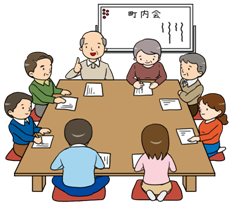 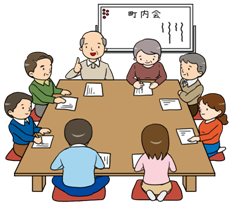 該当する町内会・自治会の連絡先を教えて欲しい      該当する町内会・自治会から連絡して欲しい          （上記の情報を該当する町内会・自治会に伝えます）    ※本連絡票にご記入のうえFAX、もしくは同内容を記載のうえEメールでお問い合わせください。※本連絡票にご記入いただいた個人情報は、町内会・自治会への加入手続き及び連絡以外では使用いたしません。【お問合せ・送付先】幸区役所 まちづくり推進部 地域振興課（幸区町内会連合会事務局）〒212－8570　幸区戸手本町1-11-1TEL　044ー556－6609　　　FAX　044－555－3130Ｅメール　63tisin@city.kawasaki.jp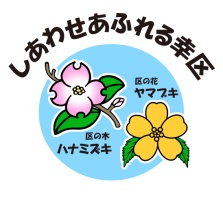 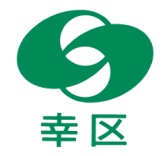 フリガナ氏　名（世帯主名）(　　　　　　　　　　　　　　　　　　　　　　　　　　　　　)住　所〒川崎市幸区（マンション・アパート名等　　　　　　　　　　　　　　　　　）電話番号(携帯番号)(　　　　　　　　　　　　　　　　　　　　　　　　　　　　　)